About Us…We're John & Jane and we have a keen interest in renting the property you have available at 1/23 Abracadabra Avenue. Why? It would fit our needs exceptionally well - being both pet-friendly and close to the city centre (where we both work full-time in professional services based roles). We currently rent a property in Newlands, and have lived there for 3 years. We're looking for a new place to live because we want to be closer to work to save commuting costs. As a young professional couple we are clean, tidy, and respectful. We love to chill out on the couch after a long day at work. We have no children, but do have an incredibly well trained chocolate labrador named Ralph. Ralph is fully vaccinated, neutered, and likes to spend his days at doggy day care when we aren't home! He also has his own references (these have been attached to this application). We are looking for a long-term tenancy as we do not have plans in the near future to move on from the area or purchase our own home.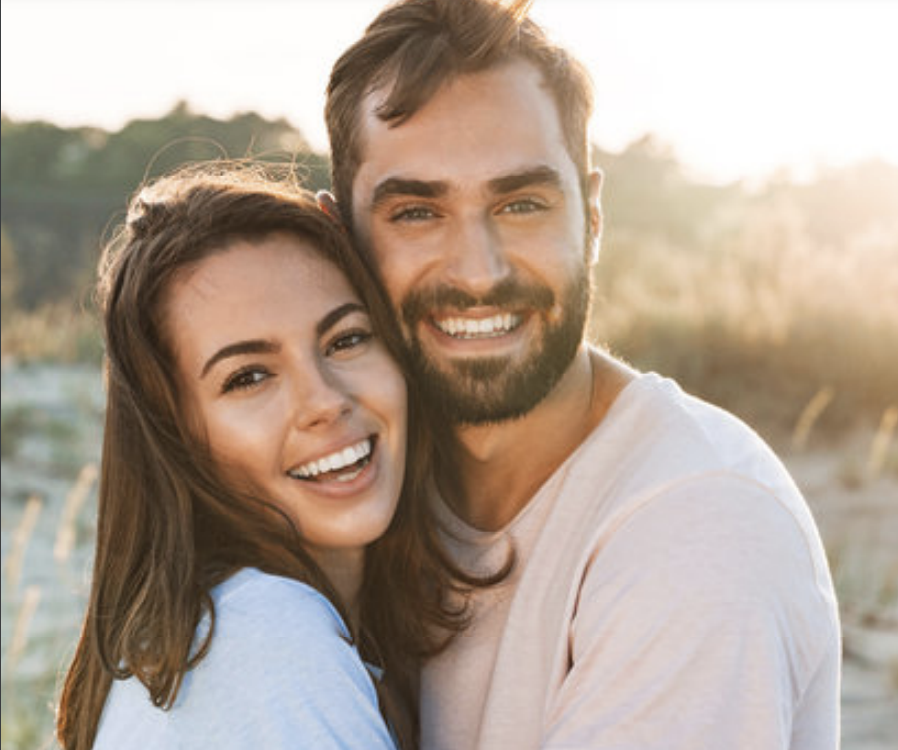 